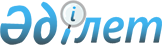 О Железинском районном бюджете на 2022 - 2024 годыРешение Железинского районного маслихата Павлодарской области от 24 декабря 2021 года № 95/7. Зарегистрировано в Министерстве юстиции Республики Казахстан 5 января 2021 года № 26337.
      Сноска. Вводится в действие с 01.01.2022 в соответствии с пунктом 9 настоящего решения.
      В соответствии с пунктом 2 статьи 75 Бюджетного кодекса Республики Казахстан, подпунктом 1) пункта 1 статьи 6 Закона Республики Казахстан "О местном государственном управлении и самоуправлении в Республике Казахстан", Железинский районный маслихат РЕШИЛ:
      1. Утвердить Железинский районный бюджет на 2022-2024 годы согласно приложениям 1, 2, 3 соответственно, в том числе на 2022 год в следующих объемах:
      1) доходы – 6434205 тысяч тенге, в том числе:
      налоговые поступления – 1131575 тысяч тенге;
      неналоговые поступления – 14212 тысяч тенге;
      поступления от продажи основного капитала – 65806 тысяч тенге;
      поступления трансфертов – 5222612 тысяч тенге;
      2) затраты – 6579135 тысяч тенге;
      3) чистое бюджетное кредитование – 53766 тысяч тенге, в том числе:
      бюджетные кредиты – 82701 тысяча тенге;
      погашение бюджетных кредитов – 28935 тысяч тенге;
      4) сальдо по операциям с финансовыми активами – 1950 тысяч тенге:
      приобретение финансовых активов – 1950 тысяч тенге;
      5) дефицит (профицит) бюджета – - 200646 тысяч тенге;
      6) финансирование дефицита (использование профицита) бюджета– 200646 тысяч тенге.
      Сноска. Пункт 1 - в редакции решения Железинского районного маслихата Павлодарской области от 24.11.2022 № 196/7 (вводится в действие с 01.01.2022).


      2. Предусмотреть в районном бюджете на 2022 год объем субвенций, передаваемых из областного бюджета в общей сумме 3831083 тысячи тенге.
      3. Предусмотреть в районном бюджете на 2022 год объем субвенций, передаваемых из районного бюджета в бюджеты сельских округов, в общей сумме 447273 тысячи тенге, в том числе:
      Актауский сельский округ 27752 тысячи тенге;
      Алакольский сельский округ 20623 тысячи тенге;
      Башмачинский сельский округ 28938 тысяч тенге;
      Веселорощинский сельский округ 30479 тысяч тенге;
      Енбекшинский сельский округ 27620 тысяч тенге;
      Железинский сельский округ 99612 тысяч тенге;
      Казахстанский сельский округ 26158 тысяч тенге;
      Лесной сельский округ 51594 тысячи тенге;
      Михайловский сельский округ 41819 тысяч тенге;
      Новомирский сельский округ 27161 тысяча тенге;
      Озерновский сельский округ 30891 тысяча тенге;
      Прииртышский сельский округ 34626 тысячи тенге.
      4. Предусмотреть в районном бюджете на 2023 год объем субвенций, передаваемых из районного бюджета в бюджеты сельских округов, в общей сумме 420384 тысячи тенге, в том числе:
      Актауский сельский округ 26148 тысяч тенге;
      Алакольский сельский округ 20329 тысяч тенге;
      Башмачинский сельский округ 30008 тысяч тенге;
      Веселорощинский сельский округ 31544 тысячи тенге;
      Енбекшинский сельский округ 28780 тысяч тенге;
      Железинский сельский округ 92976 тысяч тенге;
      Казахстанский сельский округ 26968 тысячи тенге;
      Лесной сельский округ 32052 тысячи тенге;
      Михайловский сельский округ 42169 тысяч тенге;
      Новомирский сельский округ 28215 тысяч тенге;
      Озерновский сельский округ 31179 тысячи тенге;
      Прииртышский сельский округ 30016 тысяч тенге.
      5. Предусмотреть в районном бюджете на 2024 год объем субвенций, передаваемых из районного бюджета в бюджеты сельских округов, в общей сумме 425151 тысяча тенге, в том числе:
      Актауский сельский округ 26356 тысяч тенге;
      Алакольский сельский округ 20457 тысяч тенге;
      Башмачинский сельский округ 30303 тысячи тенге;
      Веселорощинский сельский округ 31783 тысячи тенге;
      Енбекшинский сельский округ 29124 тысячи тенге;
      Железинский сельский округ 95624 тысячи тенге;
      Казахстанский сельский округ 27082 тысячи тенге;
      Лесной сельский округ 32410 тысяч тенге;
      Михайловский сельский округ 42483 тысячи тенге;
      Новомирский сельский округ 28748 тысяч тенге;
      Озерновский сельский округ 31553 тысячи тенге;
      Прииртышский сельский округ 29228 тысяч тенге.
      6. Учесть в районном бюджете на 2022 год целевые текущие трансферты бюджетам сельских округов в следующих размерах:
      15740 тысяч тенге – на обеспечение водоснабжением сельских населенных пунктов;
      147522 тысячи тенге – на реализацию мероприятий по инженерной инфраструктуре в сельских населенных пунктах в рамках проекта "Ауыл-Ел бесігі";
      16886 тысяч тенге – на повышение заработной платы отдельных категорий гражданских служащих, работников организаций, содержащихся за счет средств государственного бюджета;
      109452 тысячи тенге – на проведение среднего ремонта и содержания дорог и улиц населенных пунктов;
      20437 тысяч тенге – на проведение мероприятий по освещению населенных пунктов;
      27252 тысяч тенге – на проведение мероприятий по благоустройству и санитарии населенных пунктов;
      4947 тысяч тенге – на капитальные расходы государственного органа.
      Сноска. Пункт 6 - в редакции решения Железинского районного маслихата Павлодарской области от 24.11.2022 № 196/7 (вводится в действие с 01.01.2022).


      7. Распределение указанных сумм целевых трансфертов бюджетам сельских округов определяется на основании постановления акимата района.
      8. Утвердить резерв местного исполнительного органа района на 2022 год в сумме 7015 тысяч тенге.
      Сноска. Пункт 8 - в редакции решения Железинского районного маслихата Павлодарской области от 14.10.2022 № 191/7 (вводится в действие с 01.01.2022).


      9. Настоящее решение вводится в действие с 1 января 2022 года. Железинский районный бюджет на 2022 год
      Сноска. Приложение 1 - в редакции решения Железинского районного маслихата Павлодарской области от 24.11.2022 № 196/7 (вводится в действие с 01.01.2022). Железинский районный бюджет на 2023 год Железинский районный бюджет на 2024 год
					© 2012. РГП на ПХВ «Институт законодательства и правовой информации Республики Казахстан» Министерства юстиции Республики Казахстан
				
      Секретарь Железинского районного маслихата 

П. Лампартер
Приложение к решению
Железинского районного
маслихата от 24 декабря
2021 года № 95/7
Категория
Категория
Категория
Категория
Сумма (тысяч тенге)
Класс
Класс
Класс
Сумма (тысяч тенге)
Подкласс
Подкласс
Сумма (тысяч тенге)
Наименование
Сумма (тысяч тенге)
1
2
3
4
5
1. Доходы
6434205
1
Налоговые поступления
1131575
01
Подоходный налог
586198
1
Корпоративный подоходный налог
342260
2
Индивидуальный подоходный налог
243938
03
Социальный налог
192929
1
Социальный налог
192929
04
Налоги на собственность
343477
1
Налоги на имущество
343477
05
Внутренние налоги на товары, работы и услуги
6730
2
Акцизы
1403
4
Сборы за ведение предпринимательской и профессиональной деятельности
5327
08
Обязательные платежи, взимаемые за совершение юридически значимых действий и (или) выдачу документов уполномоченными на то государственными органами или должностными лицами
2241
1
Государственная пошлина
2241
2
Неналоговые поступления
14212
01
Доходы от государственной собственности
4869
1
Поступления части чистого дохода государственных предприятий
33
4
Доходы на доли участия в юридических лицах, находящиеся в государственой собственности 
56
5
Доходы от аренды имущества, находящегося в государственной собственности
4751
7
Вознаграждения по кредитам, выданным из государственного бюджета
29
03
Поступления денег от проведения государственных закупок, организуемых государственными учреждениями, финансируемыми из государственного бюджета
81
1
Поступления денег от проведения государственных закупок, организуемых государственными учреждениями, финансируемыми из государственного бюджета
81
04
 Штрафы, пени, санкции, взыскания, налагаемые государственными учреждениями, финансируемыми из государственного бюджета, а также содержащимися и финансируемыми из бюджета (сметы расходов) Национального Банка Республики Казахстан 
236
1
Штрафы, пени, санкции, взыскания, налагаемые государственными учреждениями, финансируемыми из государственного бюджета, а также содержащимися и финансируемыми из бюджета (сметы расходов) Национального Банка Республики Казахстан, за исключением поступлений от организаций нефтяного сектора и в Фонд компенсации потерпевшим
236
06
Прочие неналоговые поступления
9026
1
Прочие неналоговые поступления
9026
3
Поступления от продажи основного капитала
65806
01
Продажа государственного имущества, закрепленного за государственными учреждениями
65806
1
Продажа государственного имущества, закрепленного за государственными учреждениями
65806
4
Поступления трансфертов 
5222612
01
Трансферты из нижестоящих органов государственного управления
29305
3
Трансферты из бюджетов городов районного значения, сел, поселков, сельских округов
29305
02
Трансферты из вышестоящих органов государственного управления
5193307
2
Трансферты из областного бюджета
5193307
Функциональная группа
Функциональная группа
Функциональная группа
Функциональная группа
Функциональная группа
Сумма (тысяч тенге)
Функциональная подгруппа
Функциональная подгруппа
Функциональная подгруппа
Функциональная подгруппа
Сумма (тысяч тенге)
Администратор бюджетных программ
Администратор бюджетных программ
Администратор бюджетных программ
Сумма (тысяч тенге)
Программа
Программа
Сумма (тысяч тенге)
Наименование
Сумма (тысяч тенге)
1
2
3
4
5
6
2. Затраты
6579135
01
Государственные услуги общего характера
762089
1
Представительные, исполнительные и другие органы, выполняющие общие функции государственного управления
236921
112
Аппарат маслихата района (города областного значения)
40298
001
Услуги по обеспечению деятельности маслихата района (города областного значения)
38364
005
Повышение эффективности деятельности депутатов маслихатов
1934
122
Аппарат акима района (города областного значения)
196623
001
Услуги по обеспечению деятельности акима района (города областного значения)
191676
113
Целевые текущие трансферты нижестоящим бюджетам
4947
2
Финансовая деятельность
39569
452
Отдел финансов района (города областного значения)
39569
001
Услуги по реализации государственной политики в области исполнения бюджета и управления коммунальной собственностью района (города областного значения)
37903
003
Проведение оценки имущества в целях налогообложения
804
010
Приватизация, управление коммунальным имуществом, постприватизационная деятельность и регулирование споров, связанных с этим
137
018
Капитальные расходы государственного органа
725
5
Планирование и статистическая деятельность
68452
453
Отдел экономики и бюджетного планирования района (города областного значения)
68452
001
Услуги по реализации государственной политики в области формирования и развития экономической политики, системы государственного планирования
51566
113
Целевые текущие трансферты нижестоящим бюджетам
16886
9
Прочие государственные услуги общего характера
417147
454
Отдел предпринимательства и сельского хозяйства района (города областного значения)
54562
001
Услуги по реализации государственной политики на местном уровне в области развития предпринимательства и сельского хозяйства
54562
810
Отдел реального сектора экономики района (города областного значения)
362585
001
Услуги по реализации государственной политики на местном уровне в области жилищно-коммунального хозяйства, пассажирского транспорта, автомобильных дорог, строительства, архитектуры и градостроительства
41890
003
Капитальные расходы государственного органа
292
113
Целевые текущие трансферты нижестоящим бюджетам
320403
02
Оборона
40746
1
Военные нужды
17589
122
Аппарат акима района (города областного значения)
17589
005
Мероприятия в рамках исполнения всеобщей воинской обязанности
17589
2
Организация работы по чрезвычайным ситуациям
23157
122
Аппарат акима района (города областного значения)
23157
007
Мероприятия по профилактике и тушению степных пожаров районного (городского) масштаба, а также пожаров в населенных пунктах, в которых не созданы органы государственной противопожарной службы
23157
06
Социальная помощь и социальное обеспечение
698215
1
Социальное обеспечение
40367
451
Отдел занятости и социальных программ района (города областного значения)
40367
005
Государственная адресная социальная помощь
40367
2
Социальная помощь
563414
451
Отдел занятости и социальных программ района (города областного значения)
563414
002
Программа занятости
285582
004
Оказание социальной помощи на приобретение топлива специалистам здравоохранения, образования, социального обеспечения, культуры, спорта и ветеринарии в сельской местности в соответствии с законодательством Республики Казахстан
13306
006
Оказание жилищной помощи
67
007
Социальная помощь отдельным категориям нуждающихся граждан по решениям местных представительных органов
94707
010
Материальное обеспечение детей-инвалидов, воспитывающихся и обучающихся на дому
715
014
Оказание социальной помощи нуждающимся гражданам на дому
82519
017
Обеспечение нуждающихся инвалидов протезно-ортопедическими, сурдотехническими и тифлотехническими средствами, специальными средствами передвижения, обязательными гигиеническими средствами, а также предоставление услуг санаторно-курортного лечения, специалиста жестового языка, индивидуальных помощников в соответствии с индивидуальной программой реабилитации инвалида
28251
023
Обеспечение деятельности центров занятости населения
58267
9
Прочие услуги в области социальной помощи и социального обеспечения
94434
451
Отдел занятости и социальных программ района (города областного значения)
94434
001
Услуги по реализации государственной политики на местном уровне в области обеспечения занятости и реализации социальных программ для населения
52384
011
Оплата услуг по зачислению, выплате и доставке пособий и других социальных выплат
1363
021
Капитальные расходы государственного органа
841
050
Обеспечение прав и улучшение качества жизни инвалидов в Республике Казахстан
15668
054
Размещение государственного социального заказа в неправительственных организациях
24178
07 
Жилищно-коммунальное хозяйство
310346
2
Коммунальное хозяйство
304296
810
Отдел реального сектора экономики района (города областного значения)
304296
058
Развитие системы водоснабжения и водоотведения в сельских населенных пунктах
304296
3
Благоустройство населенных пунктов
6050
810
Отдел реального сектора экономики района (города областного значения)
6050
016
Обеспечение санитарии населенных пунктов
6050
08
Культура, спорт, туризм и информационное пространство
583356
1
Деятельность в области культуры
268865
802
Отдел культуры, физической культуры и спорта района (города областного значения)
268865
005
Поддержка культурно-досуговой работы
257068
025
Обеспечение сохранности историко-культурного наследия и доступа к ним
11797
2
Спорт
74803
802
Отдел культуры, физической культуры и спорта района (города областного значения)
7696
007
Проведение спортивных соревнований на районном (города областного значения) уровне
7696
810
Отдел реального сектора экономики района (города областного значения)
67107
014
Развитие объектов спорта
67107
3
Информационное пространство
131528
470
Отдел внутренней политики и развития языков района (города областного значения)
27553
005
Услуги по проведению государственной информационной политики
26653
008
Развитие государственного языка и других языков народа Казахстана
900
802
Отдел культуры, физической культуры и спорта района (города областного значения)
103975
004
Функционирование районных (городских) библиотек
103975
9
Прочие услуги по организации культуры, спорта, туризма и информационного пространства
108160
470
Отдел внутренней политики и развития языков района (города областного значения)
74656
001
Услуги по реализации государственной политики на местном уровне в области информации, укрепления государственности и формирования социального оптимизма граждан, развития языков
31708
004
Реализация мероприятий в сфере молодежной политики
42948
802
Отдел культуры, физической культуры и спорта района (города областного значения)
33504
001
Услуги по реализации государственной политики на местном уровне в области культуры, физической культуры и спорта
25188
032
Капитальные расходы подведомственных государственных учреждений и организаций
8316
09
Топливно-энергетический комплекс и недропользование
200
1
Топливо и энергетика
200
810
Отдел реального сектора экономики района (города областного значения)
200
019
Развитие теплоэнергетической системы
200
10
Сельское, водное, лесное, рыбное хозяйство, особо охраняемые природные территории, охрана окружающей среды и животного мира, земельные отношения
66029
6
Земельные отношения
40166
463
Отдел земельных отношений района (города областного значения)
40166
001
Услуги по реализации государственной политики в области регулирования земельных отношений на территории района (города областного значения)
29406
004
Организация работ по зонированию земель
7300
006
Землеустройство, проводимое при установлении границ районов, городов областного значения, районного значения, сельских округов, поселков, сел
3460
9
Прочие услуги в области сельского, водного, лесного, рыбного хозяйства, охраны окружающей среды и земельных отношений
25863
453
Отдел экономики и бюджетного планирования района (города областного значения)
25863
099
Реализация мер по оказанию социальной поддержки специалистов
25863
12
Транспорт и коммуникации
360248
1
Автомобильный транспорт
355848
810
Отдел реального сектора экономики района (города областного значения)
355848
043
Обеспечение функционирования автомобильных дорог
62406
051
Реализация приоритетных проектов транспортной инфраструктуры
293442
9
Прочие услуги в сфере транспорта и коммуникаций
4400
810
Отдел реального сектора экономики района (города областного значения)
4400
046
Субсидирование пассажирских перевозок по социально значимым городским (сельским), пригородным и внутрирайонным сообщениям
4400
13
Прочие
89618
3
Поддержка предпринимательской деятельности и защита конкуренции
600
454
Отдел предпринимательства и сельского хозяйства района (города областного значения)
600
006
Поддержка предпринимательской деятельности
600
9
Прочие
89018
452
Отдел финансов района (города областного значения)
7515
012
Резерв местного исполнительного органа района (города областного значения) 
7515
802
Отдел культуры, физической культуры и спорта района (города областного значения)
81503
052
Реализация мероприятий по социальной и инженерной инфраструктуре в сельских населенных пунктах в рамках проекта "Aуыл-Ел бесігі"
81503
14
Обслуживание долга
67423
1
Обслуживание долга
67423
452
Отдел финансов района (города областного значения)
67423
013
Обслуживание долга местных исполнительных органов по выплате вознаграждений и иных платежей по займам из областного бюджета
67423
15
Трансферты
3600865
1
Трансферты
3600865
452
Отдел финансов района (города областного значения)
3600865
006
Возврат неиспользованных (недоиспользованных) целевых трансфертов
497
024
Целевые текущие трансферты из нижестоящего бюджета на компенсацию потерь вышестоящего бюджета в связи с изменением законодательства
3123011
038
Субвенции
447273
054
Возврат сумм неиспользованных (недоиспользованных) целевых трансфертов, выделенных из республиканского бюджета за счет целевого трансферта из Национального фонда Республики Казахстан
30084
3. Чистое бюджетное кредитование
53766
Бюджетные кредиты
82701
10
Сельское, водное, лесное, рыбное хозяйство, особо охраняемые природные территории, охрана окружающей среды и животного мира, земельные отношения
82701
9
Прочие услуги в области сельского, водного, лесного, рыбного хозяйства, охраны окружающей среды и земельных отношений
82701
453
Отдел экономики и бюджетного планирования района (города областного значения)
82701
006
Бюджетные кредиты для реализации мер социальной поддержки специалистов
82701
5
Погашение бюджетных кредитов
28935
01
Погашение бюджетных кредитов
28935
1
Погашение бюджетных кредитов, выданных из государственного бюджета
28935
4. Сальдо по операциям с финансовыми активами
1950
Приобретение финансовых активов
1950
13
Прочие
1950
9
Прочие
1950
810
Отдел реального сектора экономики района (города областного значения)
1950
065
Формирование или увеличение уставного капитала юридических лиц
1950
5. Дефицит (профицит) бюджета
-200646
6. Финансирование дефицита (использование профицита) бюджета
200646Приложение 2
к решению Железинского
районного маслихата
от __ __________ 202_ года № ______
Категория
Категория
Категория
Категория
Сумма (тысяч тенге)
Класс
Класс
Класс
Сумма (тысяч тенге)
Подкласс
Подкласс
Сумма (тысяч тенге)
Наименование
Сумма (тысяч тенге)
1
2
3
4
5
1. Доходы
1689829
1
Налоговые поступления
1115416
01
Подоходный налог
484347
1
Корпоративный подоходный налог
68110
2
Индивидуальный подоходный налог
416237
03
Социальный налог
332091
1
Социальный налог
332091
04
Налоги на собственность
288201
1
Налоги на имущество
288201
05
Внутренние налоги на товары, работы и услуги
7531
2
Акцизы
1473
4
Сборы за ведение предпринимательской и профессиональной деятельности
6058
08
Обязательные платежи, взимаемые за совершение юридически значимых действий и (или) выдачу документов уполномоченными на то государственными органами или должностными лицами
3246
1
Государственная пошлина
3246
2
Неналоговые поступления
21092
01
Доходы от государственной собственности
4677
1
Поступления части чистого дохода государственных предприятий
20
4
Доходы на доли участия в юридических лицах, находящиеся в государственой собственности 
375
5
Доходы от аренды имущества, находящегося в государственной собственности
4254
7
Вознаграждения по кредитам, выданным из государственного бюджета
28
06
Прочие неналоговые поступления
16415
1
Прочие неналоговые поступления
16415
3
Поступления от продажи основного капитала
7677
01
Продажа государственного имущества, закрепленного за государственными учреждениями
7677
1
Продажа государственного имущества, закрепленного за государственными учреждениями
7677
4
Поступления трансфертов 
545644
02
Трансферты из вышестоящих органов государственного управления
545644
2
Трансферты из областного бюджета
545644
Функциональная группа
Функциональная группа
Функциональная группа
Функциональная группа
Функциональная группа
Сумма (тысяч тенге)
Функциональная подгруппа
Функциональная подгруппа
Функциональная подгруппа
Функциональная подгруппа
Сумма (тысяч тенге)
Администратор бюджетных программ
Администратор бюджетных программ
Администратор бюджетных программ
Сумма (тысяч тенге)
Программа
Программа
Сумма (тысяч тенге)
Наименование
Сумма (тысяч тенге)
1
2
3
4
5
6
2. Затраты
1689829
01
Государственные услуги общего характера
415276
1
Представительные, исполнительные и другие органы, выполняющие общие функции государственного управления
230904
112
Аппарат маслихата района (города областного значения)
36117
001
Услуги по обеспечению деятельности маслихата района (города областного значения)
36117
122
Аппарат акима района (города областного значения)
194787
001
Услуги по обеспечению деятельности акима района (города областного значения)
194787
2
Финансовая деятельность
41428
452
Отдел финансов района (города областного значения)
41428
001
Услуги по реализации государственной политики в области исполнения бюджета и управления коммунальной собственностью района (города областного значения)
38626
003
Проведение оценки имущества в целях налогообложения
833
010
Приватизация, управление коммунальным имуществом, постприватизационная деятельность и регулирование споров, связанных с этим
1969
5
Планирование и статистическая деятельность
51420
453
Отдел экономики и бюджетного планирования района (города областного значения)
51420
001
Услуги по реализации государственной политики в области формирования и развития экономической политики, системы государственного планирования
51420
9
Прочие государственные услуги общего характера
91524
454
Отдел предпринимательства и сельского хозяйства района (города областного значения)
52586
001
Услуги по реализации государственной политики на местном уровне в области развития предпринимательства и сельского хозяйства
52586
810
Отдел реального сектора экономики района (города областного значения)
38938
001
Услуги по реализации государственной политики на местном уровне в области жилищно-коммунального хозяйства, пассажирского транспорта, автомобильных дорог, строительства, архитектуры и градостроительства
38938
02
Оборона
32365
1
Военные нужды
15581
122
Аппарат акима района (города областного значения)
15581
005
Мероприятия в рамках исполнения всеобщей воинской обязанности
15581
2
Организация работы по чрезвычайным ситуациям
16784
122
Аппарат акима района (города областного значения)
16784
006
Предупреждение и ликвидация чрезвычайных ситуаций масштаба района (города областного значения)
945
007
Мероприятия по профилактике и тушению степных пожаров районного (городского) масштаба, а также пожаров в населенных пунктах, в которых не созданы органы государственной противопожарной службы
15839
06
Социальная помощь и социальное обеспечение
237993
1
Социальное обеспечение
9545
451
Отдел занятости и социальных программ района (города областного значения)
9545
005
Государственная адресная социальная помощь
9545
2
Социальная помощь
167820
451
Отдел занятости и социальных программ района (города областного значения)
167820
002
Программа занятости
27136
004
Оказание социальной помощи на приобретение топлива специалистам здравоохранения, образования, социального обеспечения, культуры, спорта и ветеринарии в сельской местности в соответствии с законодательством Республики Казахстан
9648
006
Оказание жилищной помощи
270
007
Социальная помощь отдельным категориям нуждающихся граждан по решениям местных представительных органов
38958
010
Материальное обеспечение детей-инвалидов, воспитывающихся и обучающихся на дому
617
014
Оказание социальной помощи нуждающимся гражданам на дому
35431
017
Обеспечение нуждающихся инвалидов обязательными гигиеническими средствами и предоставление услуг специалистами жестового языка, индивидуальными помощниками в соответствии с индивидуальной программой реабилитации инвалида
15716
023
Обеспечение деятельности центров занятости населения
40044
9
Прочие услуги в области социальной помощи и социального обеспечения
60628
451
Отдел занятости и социальных программ района (города областного значения)
60628
001
Услуги по реализации государственной политики на местном уровне в области обеспечения занятости и реализации социальных программ для населения
50797
011
Оплата услуг по зачислению, выплате и доставке пособий и других социальных выплат
949
054
Размещение государственного социального заказа в неправительственных организациях
6882
094
Предоставление жилищных сертификатов как социальная помощь
2000
08
Культура, спорт, туризм и информационное пространство
398028
1
Деятельность в области культуры
206360
802
Отдел культуры, физической культуры и спорта района (города областного значения)
206360
005
Поддержка культурно-досуговой работы
196967
025
Обеспечение сохранности историко-культурного наследия и доступа к ним
9393
2
Спорт
3116
802
Отдел культуры, физической культуры и спорта района (города областного значения)
3116
007
Проведение спортивных соревнований на районном (города областного значения) уровне
3116
3
Информационное пространство
106575
470
Отдел внутренней политики и развития языков района (города областного значения)
29052
005
Услуги по проведению государственной информационной политики
28002
008
Развитие государственного языка и других языков народа Казахстана
1050
802
Отдел культуры, физической культуры и спорта района (города областного значения)
77523
004
Функционирование районных (городских) библиотек
77523
9
Прочие услуги по организации культуры, спорта, туризма и информационного пространства
81977
470
Отдел внутренней политики и развития языков района (города областного значения)
56167
001
Услуги по реализации государственной политики на местном уровне в области информации, укрепления государственности и формирования социального оптимизма граждан, развития языков
26443
004
Реализация мероприятий в сфере молодежной политики
29724
802
Отдел культуры, физической культуры и спорта района (города областного значения)
25810
001
Услуги по реализации государственной политики на местном уровне в области культуры, физической культуры и спорта
24730
032
Капитальные расходы подведомственных государственных учреждений и организаций
1080
10
Сельское, водное, лесное, рыбное хозяйство, особо охраняемые природные территории, охрана окружающей среды и животного мира, земельные отношения
47434
6
Земельные отношения
28319
463
Отдел земельных отношений района (города областного значения)
28319
001
Услуги по реализации государственной политики в области регулирования земельных отношений на территории района (города областного значения)
28319
9
Прочие услуги в области сельского, водного, лесного, рыбного хозяйства, охраны окружающей среды и земельных отношений
19115
453
Отдел экономики и бюджетного планирования района (города областного значения)
19115
099
Реализация мер по оказанию социальной поддержки специалистов
19115
12
Транспорт и коммуникации
50583
1
Автомобильный транспорт
48290
810
Отдел реального сектора экономики района (города областного значения)
48290
043
Обеспечение функционирования автомобильных дорог
48290
9
Прочие услуги в сфере транспорта и коммуникаций
2293
810
Отдел реального сектора экономики района (города областного значения)
2293
046
Субсидирование пассажирских перевозок по социально значимым городским (сельским), пригородным и внутрирайонным сообщениям
2293
13
Прочие
20344
3
Поддержка предпринимательской деятельности и защита конкуренции
630
454
Отдел предпринимательства и сельского хозяйства района (города областного значения)
630
006
Поддержка предпринимательской деятельности
630
9
Прочие
19714
452
Отдел финансов района (города областного значения)
19714
012
Резерв местного исполнительного органа района (города областного значения) 
19714
14
Обслуживание долга
67 422
1
Обслуживание долга
67 422
452
Отдел финансов района (города областного значения)
67 422
013
Обслуживание долга местных исполнительных органов по выплате вознаграждений и иных платежей по займам из областного бюджета
67 422
15
Трансферты
420384
1
Трансферты
420384
452
Отдел финансов района (города областного значения)
420384
038
Субвенции
420384
3. Чистое бюджетное кредитование
-28935
Бюджетные кредиты
0
10
Сельское, водное, лесное, рыбное хозяйство, особо охраняемые природные территории, охрана окружающей среды и животного мира, земельные отношения
0
9
Прочие услуги в области сельского, водного, лесного, рыбного хозяйства, охраны окружающей среды и земельных отношений
0
453
Отдел экономики и бюджетного планирования района (города областного значения)
0
006
Бюджетные кредиты для реализации мер социальной поддержки специалистов
0
5
Погашение бюджетных кредитов
28935
01
Погашение бюджетных кредитов
28935
1
Погашение бюджетных кредитов, выданных из государственного бюджета
28935
4. Сальдо по операциям с финансовыми активами
0
Приобретение финансовых активов
0
5. Дефицит (профицит) бюджета
28935
6. Финансирование дефицита (использование профицита) бюджета
-28935Приложение 3
к решению Железинского
районного маслихата
от __ _________ 202__ года № ____
Категория
Категория
Категория
Категория
Сумма (тысяч тенге)
Класс
Класс
Класс
Сумма (тысяч тенге)
Подкласс
Подкласс
Сумма (тысяч тенге)
Наименование
Сумма (тысяч тенге)
1
2
3
4
5
1. Доходы
1717215
1
Налоговые поступления
1171188
01
Подоходный налог
508565
1
Корпоративный подоходный налог
71516
2
Индивидуальный подоходный налог
437049
03
Социальный налог
348695
1
Социальный налог
348695
04
Налоги на собственность
302611
1
Налоги на имущество
302611
05
Внутренние налоги на товары, работы и услуги
7909
2
Акцизы
1547
4
Сборы за ведение предпринимательской и профессиональной деятельности
6362
08
Обязательные платежи, взимаемые за совершение юридически значимых действий и (или) выдачу документов уполномоченными на то государственными органами или должностными лицами
3408
1
Государственная пошлина
3408
2
Неналоговые поступления
22141
01
Доходы от государственной собственности
22141
1
Поступления части чистого дохода государственных предприятий
21
4
Доходы на доли участия в юридических лицах, находящиеся в государственой собственности 
394
5
Доходы от аренды имущества, находящегося в государственной собственности
4466
7
Вознаграждения по кредитам, выданным из государственного бюджета
25
06
Прочие неналоговые поступления
17235
1
Прочие неналоговые поступления
17235
3
Поступления от продажи основного капитала
8060
01
Продажа государственного имущества, закрепленного за государственными учреждениями
8060
1
Продажа государственного имущества, закрепленного за государственными учреждениями
8060
4
Поступления трансфертов 
515826
02
Трансферты из вышестоящих органов государственного управления
515826
2
Трансферты из областного бюджета
515826
Функциональная группа
Функциональная группа
Функциональная группа
Функциональная группа
Функциональная группа
Сумма (тысяч тенге)
Функциональная подгруппа
Функциональная подгруппа
Функциональная подгруппа
Функциональная подгруппа
Сумма (тысяч тенге)
Администратор бюджетных программ
Администратор бюджетных программ
Администратор бюджетных программ
Сумма (тысяч тенге)
Программа
Программа
Сумма (тысяч тенге)
Наименование
Сумма (тысяч тенге)
1
2
3
4
5
6
2. Затраты
1717215
01
Государственные услуги общего характера
419628
1
Представительные, исполнительные и другие органы, выполняющие общие функции государственного управления
233829
112
Аппарат маслихата района (города областного значения)
36494
001
Услуги по обеспечению деятельности маслихата района (города областного значения)
36494
122
Аппарат акима района (города областного значения)
197335
001
Услуги по обеспечению деятельности акима района (города областного значения)
197335
2
Финансовая деятельность
41961
452
Отдел финансов района (города областного значения)
41961
001
Услуги по реализации государственной политики в области исполнения бюджета и управления коммунальной собственностью района (города областного значения)
39018
003
Проведение оценки имущества в целях налогообложения
875
010
Приватизация, управление коммунальным имуществом, постприватизационная деятельность и регулирование споров, связанных с этим
2068
5
Планирование и статистическая деятельность
51678
453
Отдел экономики и бюджетного планирования района (города областного значения)
51678
001
Услуги по реализации государственной политики в области формирования и развития экономической политики, системы государственного планирования
51678
9
Прочие государственные услуги общего характера
92160
454
Отдел предпринимательства и сельского хозяйства района (города областного значения)
53049
001
Услуги по реализации государственной политики на местном уровне в области развития предпринимательства и сельского хозяйства
53049
810
Отдел реального сектора экономики района (города областного значения)
39111
001
Услуги по реализации государственной политики на местном уровне в области жилищно-коммунального хозяйства, пассажирского транспорта, автомобильных дорог, строительства, архитектуры и градостроительства
39111
02
Оборона
33059
1
Военные нужды
16163
122
Аппарат акима района (города областного значения)
16163
005
Мероприятия в рамках исполнения всеобщей воинской обязанности
16163
2
Организация работы по чрезвычайным ситуациям
16896
122
Аппарат акима района (города областного значения)
16896
006
Предупреждение и ликвидация чрезвычайных ситуаций масштаба района (города областного значения)
992
007
Мероприятия по профилактике и тушению степных пожаров районного (городского) масштаба, а также пожаров в населенных пунктах, в которых не созданы органы государственной противопожарной службы
15904
06
Социальная помощь и социальное обеспечение
245504
1
Социальное обеспечение
10023
451
Отдел занятости и социальных программ района (города областного значения)
10023
005
Государственная адресная социальная помощь
10023
2
Социальная помощь
173951
451
Отдел занятости и социальных программ района (города областного значения)
173951
002
Программа занятости
28493
004
Оказание социальной помощи на приобретение топлива специалистам здравоохранения, образования, социального обеспечения, культуры, спорта и ветеринарии в сельской местности в соответствии с законодательством Республики Казахстан
10131
006
Оказание жилищной помощи
283
007
Социальная помощь отдельным категориям нуждающихся граждан по решениям местных представительных органов
42375
010
Материальное обеспечение детей-инвалидов, воспитывающихся и обучающихся на дому
648
014
Оказание социальной помощи нуждающимся гражданам на дому
35483
017
Обеспечение нуждающихся инвалидов обязательными гигиеническими средствами и предоставление услуг специалистами жестового языка, индивидуальными помощниками в соответствии с индивидуальной программой реабилитации инвалида
15978
023
Обеспечение деятельности центров занятости населения
40560
9
Прочие услуги в области социальной помощи и социального обеспечения
61530
451
Отдел занятости и социальных программ района (города областного значения)
61530
001
Услуги по реализации государственной политики на местном уровне в области обеспечения занятости и реализации социальных программ для населения
51284
011
Оплата услуг по зачислению, выплате и доставке пособий и других социальных выплат
1020
054
Размещение государственного социального заказа в неправительственных организациях
7226
094
Предоставление жилищных сертификатов как социальная помощь
2000
08
Культура, спорт, туризм и информационное пространство
403401
1
Деятельность в области культуры
208957
802
Отдел культуры, физической культуры и спорта района (города областного значения)
208957
005
Поддержка культурно-досуговой работы
199553
025
Обеспечение сохранности историко-культурного наследия и доступа к ним
9404
2
Спорт
3271
802
Отдел культуры, физической культуры и спорта района (города областного значения)
3271
007
Проведение спортивных соревнований на районном (города областного значения) уровне
3271
3
Информационное пространство
108600
470
Отдел внутренней политики и развития языков района (города областного значения)
30504
005
Услуги по проведению государственной информационной политики
29402
008
Развитие государственного языка и других языков народа Казахстана
1102
802
Отдел культуры, физической культуры и спорта района (города областного значения)
78096
004
Функционирование районных (городских) библиотек
78096
9
Прочие услуги по организации культуры, спорта, туризма и информационного пространства
82573
470
Отдел внутренней политики и развития языков района (города областного значения)
56564
001
Услуги по реализации государственной политики на местном уровне в области информации, укрепления государственности и формирования социального оптимизма граждан, развития языков
26581
004
Реализация мероприятий в сфере молодежной политики
29983
802
Отдел культуры, физической культуры и спорта района (города областного значения)
26009
001
Услуги по реализации государственной политики на местном уровне в области культуры, физической культуры и спорта
24875
032
Капитальные расходы подведомственных государственных учреждений и организаций
1134
10
Сельское, водное, лесное, рыбное хозяйство, особо охраняемые природные территории, охрана окружающей среды и животного мира, земельные отношения
48578
6
Земельные отношения
28507
463
Отдел земельных отношений района (города областного значения)
28507
001
Услуги по реализации государственной политики в области регулирования земельных отношений на территории района (города областного значения)
28507
9
Прочие услуги в области сельского, водного, лесного, рыбного хозяйства, охраны окружающей среды и земельных отношений
20071
453
Отдел экономики и бюджетного планирования района (города областного значения)
20071
099
Реализация мер по оказанию социальной поддержки специалистов
20071
12
Транспорт и коммуникации
53113
1
Автомобильный транспорт
50705
810
Отдел реального сектора экономики района (города областного значения)
50705
043
Обеспечение функционирования автомобильных дорог
50705
9
Прочие услуги в сфере транспорта и коммуникаций
2408
810
Отдел реального сектора экономики района (города областного значения)
2408
046
Субсидирование пассажирских перевозок по социально значимым городским (сельским), пригородным и внутрирайонным сообщениям
2408
13
Прочие
21362
3
Поддержка предпринимательской деятельности и защита конкуренции
662
454
Отдел предпринимательства и сельского хозяйства района (города областного значения)
662
006
Поддержка предпринимательской деятельности
662
9
Прочие
20700
452
Отдел финансов района (города областного значения)
20700
012
Резерв местного исполнительного органа района (города областного значения) 
20700
14
Обслуживание долга
67 419
1
Обслуживание долга
67 419
452
Отдел финансов района (города областного значения)
67 419
013
Обслуживание долга местных исполнительных органов по выплате вознаграждений и иных платежей по займам из областного бюджета
67 419
15
Трансферты
425151
1
Трансферты
425151
452
Отдел финансов района (города областного значения)
425151
038
Субвенции
425151
3. Чистое бюджетное кредитование
-28935
Бюджетные кредиты
0
10
Сельское, водное, лесное, рыбное хозяйство, особо охраняемые природные территории, охрана окружающей среды и животного мира, земельные отношения
0
9
Прочие услуги в области сельского, водного, лесного, рыбного хозяйства, охраны окружающей среды и земельных отношений
0
453
Отдел экономики и бюджетного планирования района (города областного значения)
0
006
Бюджетные кредиты для реализации мер социальной поддержки специалистов
0
5
Погашение бюджетных кредитов
28935
01
Погашение бюджетных кредитов
28935
1
Погашение бюджетных кредитов, выданных из государственного бюджета
28935
4. Сальдо по операциям с финансовыми активами
0
Приобретение финансовых активов
0
5. Дефицит (профицит) бюджета
28935
6. Финансирование дефицита (использование профицита) бюджета
-28935